Publicado en Madrid el 21/09/2022 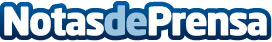 Las "dimisiones/bajas voluntarias" de los indefinidos disminuyen para el mes de agosto hasta las 7.490 (-9,4% intermensual; pero +168,5% interanual)The Adecco Group Institute, el centro de estudios y divulgación del Grupo Adecco, junto al Instituto Cuatrecasas de Estrategia Legal en RRHH, presentan hoy la segunda edición del Observatorio trimestral del mercado de trabajo, con el objetivo de ofrecer información y opinión sobre la evolución del empleo en el país y el impacto de las recientes reformasDatos de contacto:Adecco+34914325630Nota de prensa publicada en: https://www.notasdeprensa.es/las-dimisionesbajas-voluntarias-de-los_1 Categorias: Nacional Derecho Sociedad Recursos humanos http://www.notasdeprensa.es